Муниципальное казенное общеобразовательное учреждение«Средняя общеобразовательная школа №12»Мастер-класстема:« Дугьбалаулкализиб»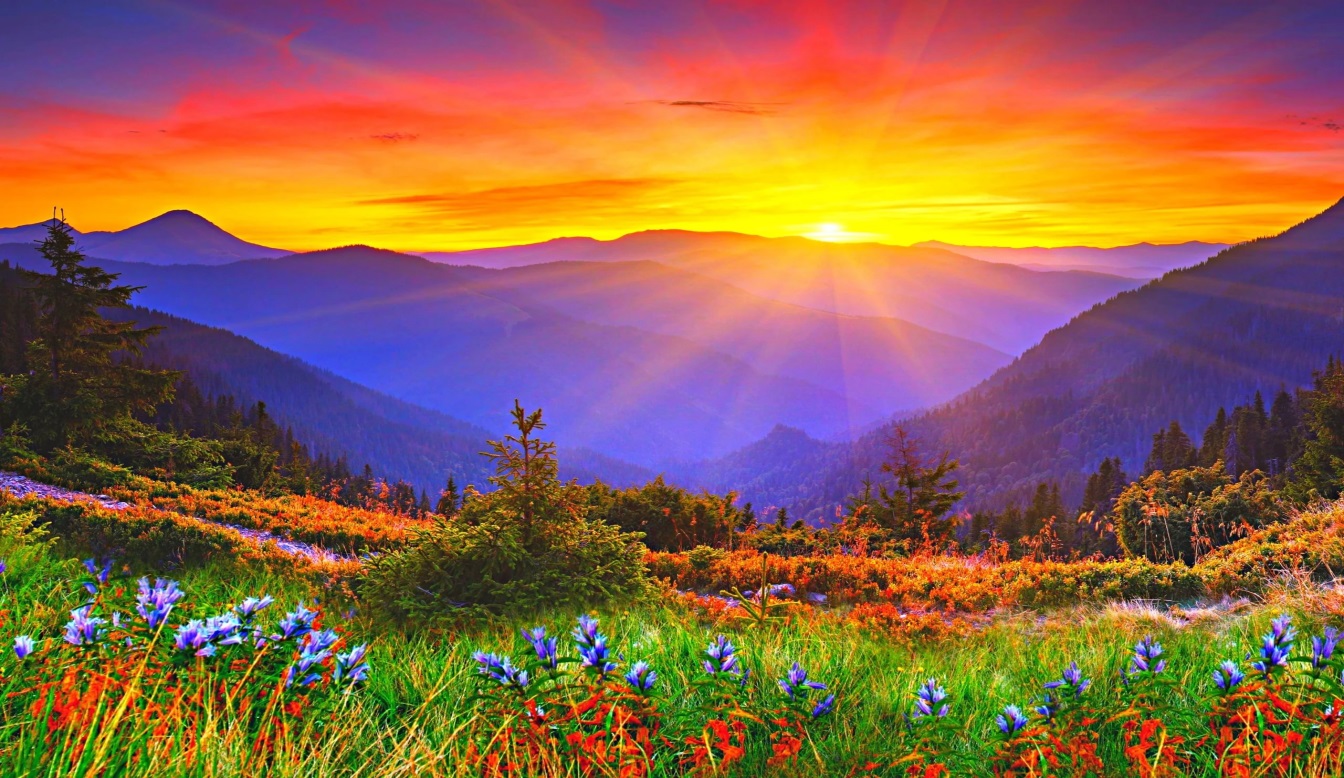 Дураберк1иб:                                                                             муг1яллим МКОУ «СОШ № 12»Г1ялибековаЭ.М.Избербаш, 2016г.Дарслажура: сагасибагьудикасниладарс.Технология:   хIялумцIни(исследовательская деятельность.), группабазибхIянчидураберкIни.Мурад: I. цавадахъалмягIнубазирдузахъутидугьби,омонимти,синонимти,антонимтидекIардирахъесдурхIнибурсибарнихIялумцIнилатяхIярпайдалабирули, группабазиббузахъули;2.дурхIназир халкьламухIлилапагьмуличидигичеимцIабарни, гIяхIтикъиликъунидяркъни.Масъулти:ДурхIнасгIяхIти шурт1ри дарничулачузибагьудлумидаргахъесбагьандан,  ,гьалабизуни,къияндешлумиахъесбирулибиъниаргъахъни;ЦамягIналавадахъалмягIнубаладугьбачилабагьудлумидурхIназиргьаладяхIардукни;дугьбиалкIнила, сари-ургардархдалснилатяхIяр-кьяйдачулачузииргъахъес,дурахъесбурсибарни;Дарганмезличидигиадикьни.ДарсличирпайдаладирутиваяхI: мультимедийный  проектор, ноутбук, интерактивная доска, презентация, жуз ,Дугьбибаяндирнила словарь Р.Р.Шахбановла («Толковый словарь» Р.Р.Шахбанова).Дарслабашри:БехIбихьуд.- ДурхIни, ишбархIинушалагIядатлаахIенсидарсбирар.  ДарсладевизлибетараришхIябкуб:Слайд I.  (назму – дарсла девиз)-  НешламезлаулкализирНушанихIедалутиралер.НушагьаннаумцIехIеЖавабтирадургехIе.Сагатибагьудлумикасни.НушанилингвистикалахIялумцI (исследование) дурабуркIехIе.      -  ХIядурдиираясагадешлумиабхьес.Слайд 2 ( хIялумцIни, хIялумцIан,хIялумцIуси (исследование, исследователь,исследующий)).   - ХIеръаядоскаличи. ДелчIенаядугьби. ТетрадуназиделкIенаядугьби, илдаламорфемабалашал  разбор   барая .   - АхтардибирехIебархьлибарилрал разбор.    -  Чили доскаличибчебиахъу  сен-сен барилил разбор  (дурхIядоскаличидураулхъан).  -   ДурхIни, бурая гьариишдисегъунтидугьби сари ?  (тухумти)    - Чидидугьбастухумти или бикIара? Слайд 3.- ХIеръаясуратуначи.- Се чедиулрахIушани?     ( жита, набадари,кьаламжуз).-ЦархIилмягIнализирвираруилдидугьбипайдаладарес?       (хIейрар). ВЫВОД: дугьбидузахъули сари ца мяг1нализирцун.Слайд 4 (объект исследования – слово и его лексическое значение)- ГьаннанушанихIялумцIбирехIе.  ХIеръаядоскаличи.Ишарнунигьаладихьилрапредложениби,чузиррадугьбидетахъилисари.Пикридухъенаячидипредложениелизи УРКIИ дев кабатесвирара ?  -СегъунамягIнализиб дев балбиркулил, чидилпредложениелизиб  ил хIяжатлиахIенал?  ГIялила …….изулри.ДурхIнаниазбарла  ….. цIаабалкири.МяхIячкъала – Дагъиста  …..саби.Нушала школа ….. жагасисаби.Г1инцла ….. берх1или саби.  (Доскаличир  УРК!Иибсидевласуратуничедаахъилра).- СегъунамягIнализирбузахъулив  УРК!Иибси дев? Вывод:  дев чумалмягIнализиббузахъулисаби.Слайд 5.-  Гьайгьай,  баянбирнила словарь (толковый)  гIяхIсикумекчилибетарарнешла мез руркъухIели ,илдалалексикалашалсимягIнаумцIухIели  (исследоватьдирухIели). ДурабуркIехIесловарьличилхIянчи.  Касая словарь,  даргаядугьбиигуси,гьими, ахир .     ИлдидугьбалалексикалашалсимягIнагьаргбарая.Слайд  6.-Эгердугьбибаяндируси словарь агарабиалли, сен-сен аргъесвирарадевламягIна?  ( контекстлизибад ).-ХIеръаядоскаличибсиконтекстличи. Дугьбала   мяг1на  предложениебазибгьаргбарая.Къяналаахирхайрила х1ебирар.(къянапучкабирусисаби)Бурулраибсидевлизибахирбаргая. (морфемала бут1а) Хала бег1ти бик1улибири: «Ахирзаманалябкьян.»( дунъяличир г1ямру кадерни) Вывод: ахирибси дев чумал мяг1нализиб бузахъулисаби.Слайд 7.-Дахъал мяг1нубар дугьбас г1урра се или иру? (омонимти)-Омонимталадурарад г1урра сегъунтидугьбидаладая х1ушани? (антонимти,синонимти)- Гьари, гьандиркахъех1е правилоби. Доскаличир делк1и лерправилоби,аммаилдидархили сари. Даргаявачуламерличикадатирая. АнтонимтилексикалашалмягIнадекIарти,аммацаванирути яра лукIутидугьби.СинонимтимягIнализиркъаршитицагъайлабутIаладугьби.ОмонимтицагъайлабутIаладугьбисари,чулирацасекIалишан, баркьудичебиахъути.- Чидидугьбас бик1ара антонимти? -Чидидугьбас бик1ара синонимти?  -Чидидугьбас бик1ара омонимти?АхтардидирехIеправилоби, абхьаяжузибяхI 20-23.- Дархьлив?  ИшрахIялумцбаресбажардидикилра.Слайд 8.Антонимти,омонимти,синонимтисекьяйдадалулралхIушаниахтардибирехIе. ДурабуркIехIегруппабазибхIянчи.I группалиназмулизирдургуомонимтивадекIардиру:ДарсхIебелчIивакIилиМурадлибурибкъяна.Къяначебаэсмурадли                                   Ил вякьунвацIализи.2 группалибуралабазирдургуантонимти:Муримайруд  - кьяриури, кьутIкьумайруд – туирури.ВайсилахIялхIебагьурсили, гIяхIсилакьадрихIебала.3 группалидугьбачисинонимтиделкIеная:Давла   Чарх   МерАхIерсиШадлихъ - ДелкIадав?  - ГьаннадехIсурдараяхIянчурби. ЦалацалихIянчурбиахтардидарая,дархьлидиъникадизахъаявакьиматуникадатирая. БуралабаламягIнагьаргбарая.Слайд 9.-ГьаннадетарехIепоэтуни. -Назмулизирдугьбикадикилисарину, кумекбараядаргахъесвачуламерлакадатирая:БукIуй маза лугIухIели,Дурчу ……    .ДурхIялижузбучIухIели,Дарс ……   .Гьаргдараябала ибсидевламягIнуби.  ( багьудикасни, мазала гъез)Слайд 10                                                    Ребус арзни:Девличи синоним белкIеная, имцIабараяиличихIярп,сегъуна дев бетаура?АЗБАР  + Р =   ( гIяя +Р)МУСА   + С =   (мер+С )ИшдидугьбицамягIнализирдузахъув яра чумалмягIнализиру? ( ЦамягIнализир)Слайд 11.( пультаначил  х1янчи)5.  Рефлексия.ХIяз « ГIямултарсуалти»:СегъунабекIпикрихIебикIара?   (дубурлаадамла ах1енну)СегъунакьякьхъучибадбакIахъесхIейрара?  (устала, миц1ирагличив ах1енну)Мургьила се асесхIейрара?    (някъби сяг1ят ах1енну)Сегъунакьяцаличив  уста узесхIейрара?  ( мицIирагличив )СегъуначIалагьамадлибячесвираранякъли?  ( мурчIла, (къакъла ах1енну)Слайд12.6. Дарслаахир. -  Дарстаманбиуб. ХIушалахIушаникьиматуникадатирая.Слайд I6    (дарслаахир)Гьаннанунибалулра….Гьанна ну бурсивиубра……Гьаннанунимезлизирдузахъис……НабгIяхIбизур…Набкъияннири….Слайд 13.ХъулихIянчибедни:ЖумягIибсидевличилчумал предложение пикридараяваделкIеная, чумалмягIнализиббетэсли.